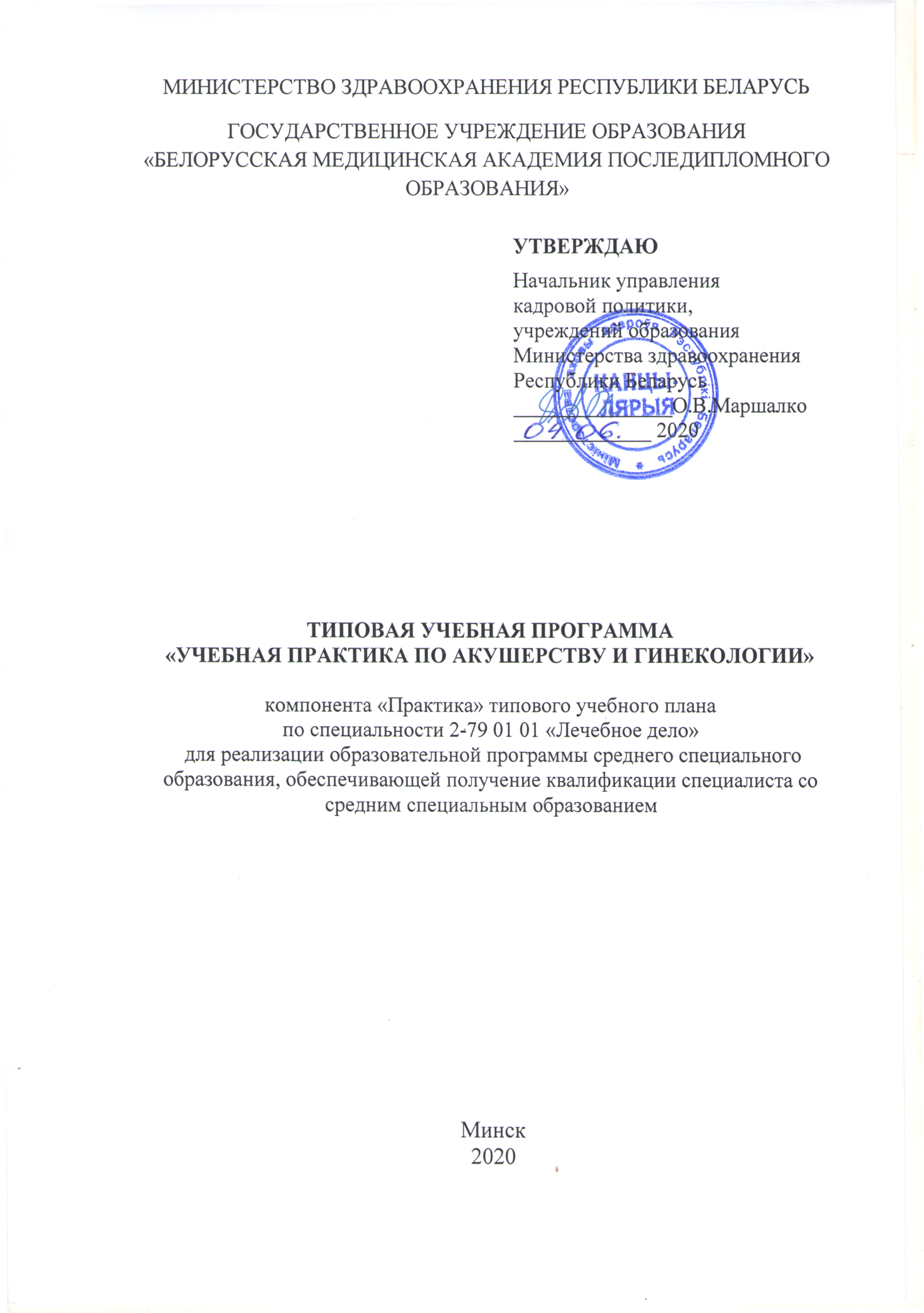 Рекомендовано к утверждению центром научно-методического обеспечения высшего и среднего специального медицинского, фармацевтического образования государственного учреждения образования «Белорусская медицинская академия последипломного образования»Начальник центра							Е.М. Русакова ПОЯСНИТЕЛЬНАЯ ЗАПИСКАТиповая учебная программа «Учебная практика по акушерству и гинекологии», разработана в соответствии с образовательным стандартом и типовым учебным планом по специальности 2-79 01 01«Лечебное дело».Учебная практика проводится на третьем курсе обучения в течение 
2,5 недель и является составной частью образовательного процесса.Цель учебной практики ‒ освоение профессиональных умений и навыков, расширение и систематизация знаний, закрепление умений и практических навыков, которые были получены учащимися при изучении учебных дисциплин «Акушерство» и «Гинекология».Задачи учебной практики:ознакомление со структурой и организацией работы отделений женской консультации, смотрового кабинета городской поликлиники, родильного дома, гинекологического отделения; формирование клинического мышления у учащихся при объективном обследовании пациентов;изучение медицинской документации.Организация и проведение учебной практики осуществляется в соответствии с Положением о практике учащихся, курсантов, осваивающих содержание образовательных программ среднего специального образования, утвержденным постановлением Министерства здравоохранения Республики Беларусь от 11.07.2011 № 941.Практика проводится в организациях здравоохранения, утвержденных в качестве баз практического обучения учреждения образования, с использованием современного оборудования и новейших технологий, позволяющих в полном объеме обеспечить выполнение программы практики.Накануне практики проводится инструктаж по охране труда при выполнении различных видов работ, разъясняются цели и задачи учебной практики, особенности организации каждого этапа практики и оформления необходимой документации. Осуществляется ознакомление с графиком практики и требованиями, предъявляемыми к учащимся во время прохождения учебной практики. Учащиеся получают индивидуальные задания.Общее руководство практикой учащихся в организации здравоохранения возлагается на главного врача организации здравоохранения или его заместителя по лечебной работе, главную медицинскую сестру.Непосредственное руководство практикой учащихся в структурных подразделениях организации здравоохранения осуществляют старшие медицинские сестры или другие квалифицированные специалисты, для которых данная работа является основной.Руководителями практики от учреждения образования назначаются преподаватели учебных дисциплин специального цикла. Руководитель практики от учреждения образования совместно с руководителем практики от организации здравоохранения планирует выполнение учебной программы практики, осуществляет контроль выполнения программы практики, разрабатывает тематику заданий, оказывает учащимся методическую помощь, проверяет выполнение индивидуальных заданий.Во время практики учащиеся ведут дневники, где ежедневно описывают выполняемую работу. Дневники учебной практики проверяются и подписываются ежедневно непосредственным руководителем практики и руководителем практики от учреждения образования.	Итоговая отметка выставляется на основании результатов выполнения учащимися программы практики, индивидуального собеседования, отчетной документации, индивидуального задания, с учетом характеристики, составленной руководителем практики от организации здравоохранения.ПРИМЕРНЫЙ ТЕМАТИЧЕСКИЙ ПЛАНСОДЕРЖАНИЕ ПРОГРАММЫТема 1. Организация и принципы работы женской консультацииОзнакомление со структурой работы женской консультации, принципами деления на участки. Изучение основных задач и направлений работы женской консультации.Значение организационного единства женской консультации с поликлинической службой (акушерско-терапевтическо-педиатрический комплекс) и специализированных отделений и центров. Изучение нормативных правовых актов (далее − НПА) по вопросам организации акушерско-гинекологической помощи городскому и сельскому населению; регламентирующих мероприятия по профилактике инфекций, связанных с оказанием медицинской помощи (ИСМП). Ознакомление с должностной инструкцией акушерки женской консультации.Изучение и заполнение первичной учетной и отчетной медицинской документации женской консультации. Отработка манипуляций: проведение гигиенической антисептики рук, проведение хирургической антисептики рук, сбор общего и акушерско-гинекологического анамнеза, измерение артериального давления у беременной, оценка полученных данных и регистрация в медицинской документации, измерение роста, массы тела беременной, оценка полученных данных и регистрация в медицинской документации, проведение гинекологического исследования: осмотр наружных половых органов, исследование с помощью влагалищных зеркал, двуручное влагалищно- брюшностеночное исследование.Тема 2. Методика обследования беременной. Диспансерное наблюдение беременной в женской консультацииУчастие в сборе анамнеза, общем осмотре беременной.Участие в подготовке и проведении беременной к дополнительным методам диагностики, методам оценки состояния внутриутробного плода, определение показаний к ним. Изучение проведения диспансеризации беременных; особенности наблюдения в каждой выделенной группе риска.Составление индивидуального плана ведения беременности, определение срока беременности и предполагаемого срока родов, даты предоставления декретного отпуска по беременности и родам.Проведение информационно-просветительской работы с беременными. Проведение бесед о значении прегравидарной подготовки в профилактике осложнений беременности, родов и послеродового периода.Участие в проведении физиопсихопрофилактической подготовки беременной к родам. Отработка манипуляций: проведение гигиенической антисептики рук,  сбор общего и акушерско-гинекологического анамнеза, определение срока беременности, определение предполагаемой даты дородового отпуска и родов, измерение артериального давления у беременной, оценка полученных данных и регистрация в медицинской документации, измерение роста, массы тела беременной, оценка полученных данных и регистрация в медицинской документации, проведение наружного акушерского исследования (приемы Леопольда-Левицкого), аускультация сердечных тонов плода, пельвиометрия и оценка таза, измерение окружности живота, высоты стояния дна матки, внутреннее акушерское исследование при беременности раннего срока, взятие биологического материала из цервикального канала, влагалищных сводов и уретры для бактериоскопического исследования.Тема 3. Методы обследования в гинекологииПроведение опроса пациента. Проведение общего осмотра пациента. Выполнение обязательных методов исследования в гинекологии: осмотр наружных половых органов, осмотр шейки матки в зеркалах, бимануальное исследование, клинический осмотр молочных желез, оформление в медицинской карте амбулаторного пациента данных проведенного исследования. Изучение гинекологических медицинских инструментов.Проведение беседы «Самообследование молочных желез».Проведение подготовки пациентов к дополнительным методам исследования.Прием пациентов, состоящих на диспансерном учете и медицинский уход за пациентами с гинекологическими заболеваниями. Участие в организации профилактических осмотров женского населения.Участие в оказании доврачебной помощи при неотложных состояниях в гинекологии, осуществление транспортировки в организацию здравоохранения пациентов с гинекологическими заболеваниями. 	Отработка манипуляций: осмотр и пальпация молочных желез, проведение гинекологического исследования: осмотр наружных половых органов, исследование с помощью влагалищных зеркал, двуручное  влагалищно-брюшностеночное исследование, взятие биологического материала для цитологического исследования шейки матки (из эндоцервикса и экзоцервикса), взятие биологического материала из цервикального канала, влагалищных сводов и уретры для бактериоскопического исследования, взятие биологического материала из цервикального канала шейки матки для бактериологического исследования и определения чувствительности к антибиотикам, проведение исследования шеечной слизи, подготовка пациента и оснащения для проведения фракционного (раздельного) диагностического выскабливания слизистой шейки и тела матки, ассистирование врачу-специалисту, подготовка пациента и оснащения к пункции брюшной полости через задний свод влагалища, ассистирование  врачу-специалисту, подготовка пациента и оснащения к биопсии шейки матки, ассистирование врачу-специалисту, подготовка пациента и оснащения к гистеросальпингографии, ассистирование врачу-специалисту, подготовка пациента и оснащения к расширенной кольпоскопии,  ассистирование врачу-специалисту,  подготовка пациента и оснащения к полипэктомии, ассистирование врачу-специалисту, подготовка пациента и оснащения к проведению операции по прерыванию беременности, ассистирование врачу-специалисту, ведение медицинской документации.Тема 4. Ознакомление с работой кабинета по планированию семьи, кабинета патологии шейки матки, смотрового кабинета Осмотр пациентов, изучение медицинских карт амбулаторного пациента. Выявление причин бесплодного брака, невынашивания беременности, опухолевых и предопухолевых новообразований женских половых органов, особенностей течения основных их клинических форм. Ознакомление с методами ранней диагностики доброкачественных и злокачественных новообразований женских половых органов. Участие в обследовании пациентов с новообразованиями и воспалительными заболеваниями женских половых органов. Участие в проведении профилактических осмотров женского населения в смотровом кабинете. Участие в консультировании пациентов по подбору контрацептивных средств. Участие в приеме пациентов в женской консультации.Проведение бесед о планировании семьи, профилактике бесплодия, невынашивания. Информационно-просветительская работа по предупреждению возникновения новообразований женских половых органов.Отработка манипуляций: осмотр и пальпация молочных желез, проведение гинекологического исследования: осмотр наружных половых органов, исследование с помощью влагалищных зеркал, двуручное влагалищно-брюшностеночное исследование, взятие биологического материала для цитологического исследования шейки матки (из эндоцервикса и экзоцервикса), взятие биологического материала из цервикального канала, влагалищных сводов и уретры для бактериоскопического исследования, взятие биологического материала из цервикального канала шейки матки для бактериологического исследования и определения чувствительности к антибиотикам.Тема 5. Принципы и организация работы приемного отделения родильного домаИзучение НПА, регламентирующих требования к соблюдению санитарно-эпидемиологического режима в родильном доме. Ознакомление с организацией работы приемного отделения родильного дома, должностными инструкциями акушерки приемного отделения. Участие в обследовании поступающих беременных и рожениц, заполнении медицинской документации.Проведение санитарной обработки роженицы. Определение контингента рожениц, подлежащих госпитализации во второе акушерское отделение. Участие в оказании медицинской помощи при неотложных состояниях в акушерстве. Отработка манипуляций: санитарная обработка роженицы, влагалищное исследование роженицы, запись кардиотокографии, оценка полученных данных.Тема 6. Принципы и организация работы отделения патологии беременности родильного домаИзучение НПА, регламентирующих требования к соблюдению санитарно-эпидемиологического режима и организации работы отделения патологии беременности.Изучение должностных инструкций акушерки отделения патологии беременности.Заполнение медицинской документации отделения патологии беременности.Участие в проведении текущей и генеральной уборки, проведении кварцевания палат.Подготовка пациента к дополнительным методам исследования, переводу в родильный блок.Участие в подготовке беременной к плановым операциям.Контролирование выполнения лечебно-охранительного режима в отделении. Отработка манипуляций: запись кардиотокографии, оценка полученных данных, измерение артериального давления у беременной, оценка полученных данных и регистрация в медицинской документации, измерение роста, массы тела беременной, оценка полученных данных и регистрация в медицинской документации, проведение наружного акушерского исследования (приемы Леопольда-Левицкого), аускультация сердечных тонов плода, пельвиометрия и оценка таза, измерение окружности живота, высоты стояния дна матки.Тема 7. Ведение женщин с осложнениями беременности, экстрагенитальной патологиейУчастие в обходе в палатах отделения патологии беременности. Сбор анамнеза, определение срока беременности и предполагаемой даты родов, проведение общего обследования, специального акушерского обследования. Формулирование диагноза и составление плана ведения беременной, обсуждение дальнейшей тактики. Разработка плана ведения родов для женщин, находящихся на дородовой госпитализации.Измерение АД, оценка прибавки массы тела, определение отеков у беременных. Составление плана профилактических мероприятий у женщин группы высокого риска по развитию тяжелых осложнений беременности, обсуждение комплекса реабилитационных мероприятий у женщин, перенесшей осложнения беременности. Участие в обследовании беременных с тяжелыми формами осложнений беременности. Обсуждение предварительного диагноза, составление плана обследования и лечения беременных с тяжелыми осложнения беременности.Участие в оказании неотложной медицинской помощи при преэклампсии и эклампсии. Осуществление наблюдения и медицинского ухода за беременными с преэклампсией и эклампсией. Участие в подготовке беременной к экстренной операции кесарева сечения. Отработка манипуляций: сбор общего и акушерско-гинекологического анамнеза, определение срока беременности, определение предполагаемой даты дородового отпуска и родов, измерение артериального давления у беременной, оценка полученных данных и регистрация в медицинской документации, измерение роста, массы тела беременной, оценка полученных данных и регистрация в медицинской документации, проведение наружного акушерского исследования (приемы Леопольда-Левицкого), аускультация сердечных тонов плода, пельвиометрия и оценка таза, измерение окружности живота, высоты стояния дна матки,  ведение медицинской документации.Тема 8. Организация работы родильного блока родильного домаОзнакомление со структурой родильного блока, правилами заполнения медицинской документации родильного блока.Изучение НПА, регламентирующих требования к соблюдению санитарно-эпидемиологического режима и организации работы родильного блока. Изучение ведения физиологических родов по периодам. Ознакомление с методами контроля за внутриутробным состоянием плода в родах. Отработка манипуляций: проведение гигиенической антисептики рук, проведение хирургической антисептики рук, санитарная обработка роженицы, определение количества, продолжительности схваток и пауз между ними, проведение наружного акушерского исследования (приемы Леопольда-Левицкого), влагалищное исследование роженицы, аускультация сердечных тонов плода, запись кардиотокографии, оценка полученных данных, ведение медицинской документации.Тема 9. Течение и ведение физиологических родовИзучение ведения физиологических родов по периодам. Ознакомление с методами контроля за внутриутробным состоянием плода в родах. Участие в ведении физиологических родов совместно с дежурной акушерской бригадой. Ознакомление с методами обезболивания родов. Участие в обучении роженицы методам самообезболивания в родах.Подготовка роженицы, медицинского инструментария и перевязочного материала для осмотра родовых путей в зеркалах и ушивания разрывов мягких тканей родовых путей. Участие в осмотре родовых путей и ушивании разрывов. Участие в проведении первого туалета новорожденного, оценка состояния новорожденного по шкале Апгар. Определение критериев зрелости и доношенности новорожденного. Отработка манипуляций: определение количества, продолжительности схваток и пауз между ними, запись кардиотокографии, оценка полученных данных, подготовка столика манипуляционного и необходимого оснащения к приему родов, подготовка роженицы к родам в родильном зале, подготовка акушерки к приему родов в родильном зале, акушерское пособие в родах, первый этап первичного туалета новорожденного, второй этап первичного туалета новорожденного, определение признаков отделения плаценты, проведение наружных приемов выделения отделившегося последа, осмотр и оценка последа, осмотр родовых путей в раннем послеродовом периоде, оценка состояния новорожденного по шкале Апгар.Тема 10. Течение и особенности ведения патологических родовДиагностирование аномалий родовой деятельности на основании данных анамнеза, объективного исследования, клинического течения родов, внутреннего акушерского исследования и дополнительных методов исследования.Определение вида нарушения сократительной деятельности матки, тактики ведения родов при различных аномалиях родовой деятельности.Проведение профилактики аномалий родовой деятельности в родах у женщин из группы риска.Выполнение назначений врача по лечению различных форм аномалий родовой деятельности, выявление показаний и противопоказаний к назначению сокращающих матку лекарственных средств.Определение показаний и условий для предоставления медикаментозного сна.Диагностирование клинических стадий преждевременных родов, осуществление специального медицинского ухода за роженицей, проведение профилактики осложнений.Осуществление наблюдения и специального медицинского ухода за роженицами с запоздалыми родами, неправильными положениями плода, неправильными вставлениями головки, с различной экстрагенитальной патологией, проведение профилактики осложнений в родах и раннем послеродовом периоде.Участие в оценке функционального состояния плода в родах. Оценка показаний и противопоказаний для прикладывания к груди новорожденного в родильном зале.Выделение группы риска по кровотечению в родах, разработка алгоритма диагностики и экстренной медицинской помощи при акушерских кровотечениях, угрожающем, начавшемся и свершившемся разрыве матки, оценка кровопотери в родах, участие в переливании компонентов крови.Участие в оказании реанимационной помощи новорожденному, родившемуся в асфиксии. Отработка манипуляций: проведение гигиенической антисептики рук, проведение хирургической антисептики рук, санитарная обработка роженицы, определение количества, продолжительности схваток и пауз между ними, влагалищное исследование роженицы, запись кардиотокографии, оценка полученных данных, подготовка столика манипуляционного и необходимого оснащения к приему родов, подготовка роженицы к родам в родильном зале, подготовка акушерки к приему родов в родильном зале, определение признаков Вастена и Цангемейстера, акушерское пособие в родах, первый этап первичного туалета новорожденного, второй этап первичного туалета новорожденного, определение признаков отделения плаценты, проведение наружных приемов выделения отделившегося последа, осмотр и оценка последа, осмотр родовых путей в раннем послеродовом периоде, наружный массаж матки в раннем послеродовом периоде, учет и оценка кровопотери после родов, оценка состояния новорожденного по шкале Апгар, ведение медицинской документации.Тема 11. Организация работы послеродового физиологического отделения родильного дома. Особенности течения и ведения физиологического послеродового периодаОзнакомление со структурой послеродового физиологического отделения, требованиями санитарно-эпидемиологического режима. Изучение НПА, регламентирующих требования к соблюдению санитарно-эпидемиологического режима и организации работы послеродового физиологического отделения.Изучение принципов заполнения палат в отделении, показаний и противопоказаний для совместного пребывания матери и новорожденного.Обучение родильниц правилам прикладывания к груди и вскармливания новорожденного.Участие в осмотре родильниц, проведении наружного осмотра, определение высоты стояния дна матки и ее соответствие суткам послеродового периода, осмотр молочных желез, оценка характера лохий. Диагностика нарушения функций смежных органов.Участие в обработке и снятии швов на промежности и передней брюшной стенке. Подготовка родильницы к УЗИ органов малого таза.Оценка характера течения послеродового периода на основе жалоб, общеклинического и специального исследования родильницы, диагностика ранних признаков послеродовых гнойно-септических заболеваний.Определение признаков патологического течения послеродового периода и показаний для перевода в обсервационное отделение.Проведение беседы с родильницами на темы: «Гигиена и питание родильниц», «Принципы грудного вскармливания», «Уход за молочными железами в послеродовом периоде», «Планирование семьи. Контрацепция».Отработка манипуляций: осмотр родовых путей в раннем послеродовом периоде, наружный массаж матки в раннем послеродовом периоде, осмотр и пальпация молочных желез, проведение гинекологического исследования: осмотр наружных половых органов, исследование с помощью влагалищных зеркал, двуручное влагалищно-брюшностеночное исследование, ведение медицинской документации.Тема 12. Организация работы обсервационного отделения родильного дома. Послеродовые септические заболеванияОзнакомление со структурой обсервационного отделения родильного дома, требованиями санитарно-эпидемиологического режима, принципами заполнения палат в отделении, правилами заполнения медицинской документации.Изучение НПА, регламентирующих требования к соблюдению и организации работы обсервационного отделения родильного дома.Определение показаний к переводу матери и новорожденного в обсервационное отделение, изучение показаний и противопоказаний для совместного пребывания матери и новорожденного.Изучение клинических форм послеродовых септических заболеваний: нагноения швов на промежности, послеродового эндометрита, послеродового лактационного мастита, послеродового тромбофлебита, послеродового сепсиса, перитонита после кесарева сечения. Изучение методов диагностики, лечения, профилактики послеродовых гнойно-воспалительных заболеваний.Осмотр родильниц: сбор анамнеза для выявления факторов риска осложненного течения послеродового периода, проведение наружного осмотра, определение высоты стояния дна матки и ее соответствие суткам послеродового периода, осмотр и пальпация молочных желез.Участие в выполнении манипуляций, проводимых в отделении, в родах. Отработка манипуляций: проведение гигиенической антисептики рук, проведение хирургической антисептики рук, сбор общего и акушерско-гинекологического анамнеза, определение срока беременности, определение предполагаемой даты дородового отпуска и родов, измерение артериального давления у беременной, оценка полученных данных и регистрация в медицинской документации, измерение роста, массы тела беременной, оценка полученных данных и регистрация в медицинской документации, проведение наружного акушерского исследования (приемы Леопольда-Левицкого), аускультация сердечных тонов плода, пельвиометрия и оценка таза, измерение окружности живота, высоты стояния дна матки, ведение медицинской документации.Тема 13. Особенности течения и ведения родов, послеродового периода у инфицированных рожениц, рожениц с ВИЧ-инфекциейОпределение тактики ведения родов при инфекционных заболеваниях различного генеза, у ВИЧ-инфицированных рожениц. Сбор анамнеза для выявления факторов риска осложненного течения послеродового периода. Осмотр родильниц. Участие в выполнении манипуляций у инфицированных рожениц, рожениц с ВИЧ-инфекцией, проводимых в отделении.Отработка манипуляций: проведение гигиенической антисептики рук, проведение хирургической антисептики рук, санитарная обработка роженицы, определение количества, продолжительности схваток и пауз между ними, влагалищное исследование роженицы, запись кардиотокографии, оценка полученных данных, подготовка столика манипуляционного и необходимого оснащения к приему родов, подготовка роженицы к родам в родильном зале, подготовка акушерки к приему родов в родильном зале, акушерское пособие в родах, первый этап первичного туалета новорожденного, второй этап первичного туалета новорожденного, определение признаков отделения плаценты, проведение наружных приемов выделения отделившегося последа, осмотр и оценка последа, осмотр родовых путей в раннем послеродовом периоде, наружный массаж матки в раннем послеродовом периоде, учет и оценка кровопотери после родов, оценка состояния новорожденного по шкале Апгар, ведение медицинской документации.ПЕРЕЧЕНЬ ПРАКТИЧЕСКИХ НАВЫКОВ,ПОДЛЕЖАЩИХ ЗАКРЕПЛЕНИЮПроведение гигиенической антисептики рук.Проведение хирургической антисептики рук.Сбор общего и акушерско-гинекологического анамнеза.Определение срока беременности.Определение предполагаемой даты дородового отпуска и родов.Измерение артериального давления у беременной, оценка полученных данных и регистрация в медицинской документации.Измерение роста, массы тела беременной, оценка полученных данных и регистрация в медицинской документации.Проведение наружного акушерского исследования (приемы Леопольда-Левицкого).Аускультация сердечных тонов плода.Пельвиометрия и оценка таза.Измерение окружности живота, высоты стояния дна матки.Внутреннее акушерское исследование при беременности раннего срока.Санитарная обработка роженицы.Определение количества, продолжительности схваток и пауз между ними.Влагалищное исследование роженицы.Запись кардиотокографии, оценка полученных данных.Подготовка столика манипуляционного и необходимого оснащения к приему родов.Подготовка роженицы к родам в родильном зале.Подготовка акушерки к приему родов в родильном зале.Определение признаков Вастена и Цангемейстера.Акушерское пособие в родах.Первый этап первичного туалета новорожденного.Второй этап первичного туалета новорожденного.Определение признаков отделения плаценты.Проведение наружных приемов выделения отделившегося последа.Осмотр и оценка последа.Учет и оценка кровопотери после родов.Осмотр родовых путей в раннем послеродовом периоде.Наружный массаж матки в раннем послеродовом периоде.Оценка состояния новорожденного по шкале Апгар.Осмотр и пальпация молочных желез.Проведение гинекологического исследования: осмотр наружных половых органов, исследование с помощью влагалищных зеркал, двуручное влагалищно-брюшностеночное исследование.Взятие биологического материала для цитологического исследования шейки матки (из эндоцервикса и экзоцервикса).Взятие биологического материала из цервикального канала, влагалищных сводов и уретры для бактериоскопического исследования.Взятие биологического материала из цервикального канала шейки матки для бактериологического исследования и определения чувствительности к антибиотикам.Проведение исследования шеечной слизи.Подготовка пациента и оснащения для проведения фракционного (раздельного) диагностического выскабливания слизистой шейки и тела матки, ассистирование врачу-специалисту.Подготовка пациента и оснащения к пункции брюшной полости через задний свод влагалища, ассистирование врачу-специалисту.Подготовка пациента и оснащения к биопсии шейки матки, ассистирование врачу-специалисту.Подготовка пациента и оснащения к гистеросальпингографии, ассистирование врачу-специалисту.Подготовка пациента и оснащения к расширенной кольпоскопии, ассистирование врачу-специалисту.Подготовка пациента и оснащения к полипэктомии, ассистирование врачу-специалисту.Подготовка пациента и оснащения к проведению операции по прерыванию беременности, ассистирование врачу-специалисту.Ведение медицинской документации.ПРИМЕРНЫЕ КРИТЕРИИ ОЦЕНКИ РЕЗУЛЬТАТОВУЧЕБНОЙ ДЕЯТЕЛЬНОСТИ УЧАЩИХСЯПримечание. Отметка «0» (ноль) выставляется учащемуся при невыполнении учебной программы практики.ЛИТЕРАТУРАОсновнаяДуда, В.И. Акушерство / В.И. Дуда. – Мн: РИПО, 2013.Дуда, В.И. Гинекология / В.И. Дуда. – Мн.: РИПО, 2013.ДополнительнаяСлавянова, И.К. Акушерство и гинекология: учебник 
/ И.К. Славянова. – Ростов-на Дону: Феникс, 2018.Айламазян, Э.К. Национальное руководство «Акушерство» 
/ Э.К. Айламазян [и др.]; под. ред. Э.К. Айламазяна. – М.: ГЭОТАР-Медиа, 2015. Занько, С.Н. Акушерство: учебное пособие / С.Н. Занько [и др.]; под ред. С.Н. Занько, Л.Е. Радецкой. – Мн.: Вышэйшая школа, 2013.Консультирование подростков и молодежи по вопросам репродуктивного здоровья: пособие для врачей, среднего медперсонала /Министерство здравоохранения Республики Беларусь, Фонд ООН в области народонаселения. – Мн.: 2011.Савельева, Г.М. Акушерство (2-е издание) / Г. М. Савельева.
 – М.: ГЭОТАР-Медиа, 2018.Малевич, Ю.К. Гинекология. Учебное пособие / Ю.К. Малевич.
 –М.: Беларусь, 2018.Пересада, О.А. Акушерство и гинекология: Руководство 
/О.А. Пересада. – Мн.: ФУАинформ, 2010.Савельева, Г.М. Гинекология: Национальное руководство (краткое издание) / Г.М. Савельева – М.: ГЭОТАР-Медиа, 2018.Нормативные правовые акты О санитарно-эпидемиологическом благополучии населения: Закон Республики Беларусь от 07.01.2012 № 340-3.О пересмотре ведомственных нормативных актов, регламентирующих вопросы по проблеме ВИЧ/СПИД: приказ Министерства здравоохранения Республики Беларусь от 16.12.1998 № 351. О Правилах медицинской этики и деонтологии: постановление Министерства здравоохранения Республики Беларусь от 07.08.2018 № 64.О проведении дезинфекции и стерилизации учреждениями здравоохранения: приказ Министерства здравоохранения Республики Беларусь от 25.11.2002 № 165.Об утверждении инструкции «Гигиеническая и хирургическая антисептика кожи рук медицинского персонала» : постановление Главного государственного санитарного врача Республики Беларусь от 05.09.2001 г. 
№ 113-0801.Об утверждении инструкции о порядке проведения диспансеризации: постановление Министерства здравоохранения Республики Беларусь от 12.08.2016 № 96.Об утверждении клинических протоколов «Диагностика и лечение системной токсичности при применении местных анестетиков», «Экстренная медицинская помощь пациентам с анафилаксией»: постановление Министерства здравоохранения Республики Беларусь от 01.06.2017 № 50.Об утверждении клинических протоколов «Диагностика, лечение и медицинская профилактика резус-сенсибилизации у беременных женщин, рожениц, родильниц и медицинская профилактика осложнений гемолитической болезни новорожденного», «Диагностика и лечение осложнений многоплодной беременности: фето-фетального трансфузионного синдрома, диссоциированного развития плодов и персистенции критического кровотока в артерии пуповины у одного из плодов, синдрома обратной артериальной перфузии, монохориальной моноамниотической двойни, врожденных пороков развития одного из плодов и медицинская профилактика отдельных состояний, возникающих в перинатальном периоде» : постановление Министерства здравоохранения Республики Беларусь от 01.06.2017  № 44.Об утверждении клинического протокола «Медицинское наблюдение и оказание медицинской помощи женщинам в акушерстве и гинекологии»: приказ Министерства здравоохранения Республики Беларусь от 09.02.2018 № 17.Об утверждении клинического протокола оказания скорой (неотложной) медицинской помощи взрослому населению и признании утратившими силу отдельных структурных элементов приказа Министерства здравоохранения Республики Беларусь от 13.06.2006 № 484 : приказ Министерства здравоохранения Республики Беларусь от 30.09.2010  
№ 1030.Об утверждении Санитарных норм и правил «Санитарно-эпидемиологические требования к организациям, оказывающим медицинскую помощь, в том числе к организации и проведению санитарно-противоэпидемических мероприятий по профилактике инфекционных заболеваний в этих организациях», признании утратившими силу некоторых постановлений Министерства здравоохранения Республики Беларусь: постановление Министерства здравоохранения Республики Беларусь от 05.07.2017 г. № 73. Об утверждении Санитарных норм и правил «Санитарно-эпидемиологические требования к обращению с медицинскими отходами»: постановление Министерства здравоохранения Республики Беларусь от 07.02.2018 № 14.Об утверждении Санитарных норм и правил «Требования к организации и проведению санитарно-противоэпидемических мероприятий, направленных на предупреждение возникновения и распространения вирусных гепатитов»: постановление Министерства здравоохранения Республики Беларусь от 06.02.2013 № 11.Автор:Н.В.Пашук, преподаватель высшей квалификационной категории учреждения образования «Белорусский государственный медицинский колледж»Рецензенты: О.В.Коротких, заведующий женской консультацией учреждения здравоохранения «37 городская поликлиника 
г.Минска», главный внештатный акушер-гинеколог по амбулаторной работе комитета по здравоохранению Минского городского исполнительного комитета;О.Д.Пискунова, преподаватель высшей квалификационной категории учреждения образования «Минский государственный медицинский колледж», кандидат медицинских наукРаздел, темаКоличество учебныхчасовОрганизация и принципы работы женской консультации7,2Методика обследования беременной. Диспансерное наблюдение беременной в женской консультации7,2Методы обследования в гинекологии7,2Ознакомление с работой кабинета по планированию семьи, кабинета патологии шейки матки, смотрового кабинета7,2Принципы и организация работы приемного отделения родильного дома7,2Принципы и организация работы отделения патологии беременности родильного дома7,2Ведение женщин с осложнениями беременности, экстрагенитальной патологией7,2Организация работы родильного блока родильного дома7,2Течение и ведение физиологических родов7,2Течение и особенности ведения патологических родов7,2Организация работы послеродового физиологического отделения родильного дома.  Особенности течения и ведения физиологического послеродового периода7,2Организация работы обсервационного отделения родильного дома. Послеродовые септические заболевания7,2Особенности течения и ведения родов, послеродового периода у инфицированных рожениц, рожениц с 
ВИЧ-инфекцией3,6Итого90Отметка в баллахПоказатели оценки1(один)Самостоятельные действия у учащегося отсутствуют, отсутствует контакт с пациентами. Учащийся воспроизводит отдельные объекты изучения программного материала в виде несвязанных между собой понятий, при этом отсутствует полный ответ на поставленные вопросы. Нарушает правила ведения учетной и отчетной медицинской документации. Нарушает санитарно-эпидемиологические требования к проведению мероприятий по профилактике инфекционных заболеваний.Имеет отрицательные характеристики непосредственных руководителей практики2(два)Учащийся ориентируется и различает объекты изучения программного учебного материала, предъявляемые в готовом виде. Пытается вести медицинскую документацию, графически изображать температуру, артериальное давление, пульс, осуществлять некоторые этапы ухода за пациентами по образцу, но при этом допускает существенные ошибки. Не стремится при беседе с пациентами устанавливать доброжелательные отношения. Нарушает санитарно-эпидемиологические требования к проведению мероприятий по профилактике инфекционных заболеваний.Имеет отрицательные характеристики непосредственных руководителей практики3(три)Учащийся не умеет установить коммуникации с пациентами. Самостоятельно выполняет практические манипуляции неуверенно, без осмысления и обоснования действий, с нарушением последовательности выполнения, в результате чего наносится вред пациенту. Нарушает санитарно-эпидемиологические требования к проведению мероприятий по профилактике инфекционных заболеваний.Имеет отрицательные характеристики непосредственных руководителей практики4(четыре)Учащийся демонстрирует воспроизведение большей части программного учебного материала. Соблюдает санитарно-эпидемиологические требования к проведению мероприятий по профилактике инфекционных заболеваний.Испытывает трудности в установлении коммуникации с пациентами. Манипуляции выполняет механически, допуская несущественные ошибки. Знания применяет в знакомой ситуации по образцу. Имеет положительные характеристики непосредственных руководителей практики5(пять)Учащийся осознанно воспроизводит большую часть программного материала. Может оценить состояние пациента (его сознание, цвет кожи и слизистых оболочек и т.д.) под контролем руководителя практики. При выполнении практических манипуляций устанавливает коммуникативные отношения с пациентом. Готовит необходимое оборудование, оснащение и последовательно выполняет манипуляции по известному алгоритму, но допускает единичные ошибки, которые могут вызвать отрицательные эмоции пациента. Имеет представление о ведении необходимой медицинской документации. Не нарушает санитарно-эпидемиологические требования к проведению мероприятий по профилактике инфекционных заболеваний.  Решает ситуационные задачи.Имеет положительные характеристики непосредственных руководителей практики6(шесть)Учащийся демонстрирует полные и осознанные знания учебного материала в соответствии с учебной программой. Умеет заполнять медицинскую документацию. Соблюдает принципы медицинской этики и деонтологии, решает ситуационные задачи. При выполнении практических манипуляций допускает неточности, существенно не влияющие на состояние здоровья пациента. Коммуникативные навыки реализует не в полной мере. Имеет положительные характеристики непосредственных руководителей практики7(семь)Учащийся владеет программным учебным материалом. Грамотно ведет медицинскую документацию. Стремится к овладению профессией. Стремится выполнить сложное задание. Допускает несущественные ошибки, которые сам исправляет по замечанию руководителя практики. Выполняет практические навыки последовательно, но с некоторыми неудобствами для пациента (неудобное положение пациента, не подложил пеленку, не подал подогретое судно и т.д.). Устанавливает вербальный и невербальный контакт с пациентом, но затрудняется в нестандартной ситуации. Имеет положительные характеристики непосредственных руководителей практики8(восемь)Учащийся владеет и оперирует программным материалом, демонстрируя полное, прочное знание учебного материала. Умеет устанавливать коммуникации с пациентами. Допускает 1-2 несущественные ошибки, которые самостоятельно исправляет. Демонстрирует самостоятельное выполнение манипуляций в соответствии с инструкциями. Устанавливает вербальный и невербальный контакт с пациентом. Проявляет устойчивый интерес к профессии, стремится к выполнению сложных заданий. Правильно заполняет медицинскую документацию. Имеет положительные характеристики непосредственных руководителей практики9(девять)Учащийся оперирует учебным материалом в полном объеме. Правильно дает ответы на поставленные вопросы, обосновывает ход и тактику фельдшера-акушера в нестандартных ситуациях. Теоретические знания осознанно применяет на практике с учетом конкретной ситуации, умеет правильно организовать рабочее место, соблюдает нормы медицинской этики и деонтологии, владеет дополнительными знаниями. Выполняет манипуляции в соответствии с инструкциями. Соблюдает дисциплину, проявляет настойчивость, инициативу и способность к рефлексии. Допускает незначительные недочеты или затруднения, не влекущие за собой ухудшение состояния пациента. Правильно заполняет медицинскую документацию. Имеет положительные характеристики непосредственных руководителей практики10(десять)Учащийся свободно, полно, глубоко, осознанно оперирует учебным программным материалом. В ответе на поставленные вопросы прослеживаются причинно-логические и междисциплинарные связи. Демонстрирует навыки вербального и невербального общения с пациентами, соблюдает нормы медицинской этики и деонтологии. Имеет высокий уровень эрудиции, самостоятельности, адекватную самооценку и способность к рефлексии. Владеет навыками самодисциплины и самоконтроля. Правильно заполняет медицинскую документацию. Имеет положительные характеристики непосредственных руководителей практики